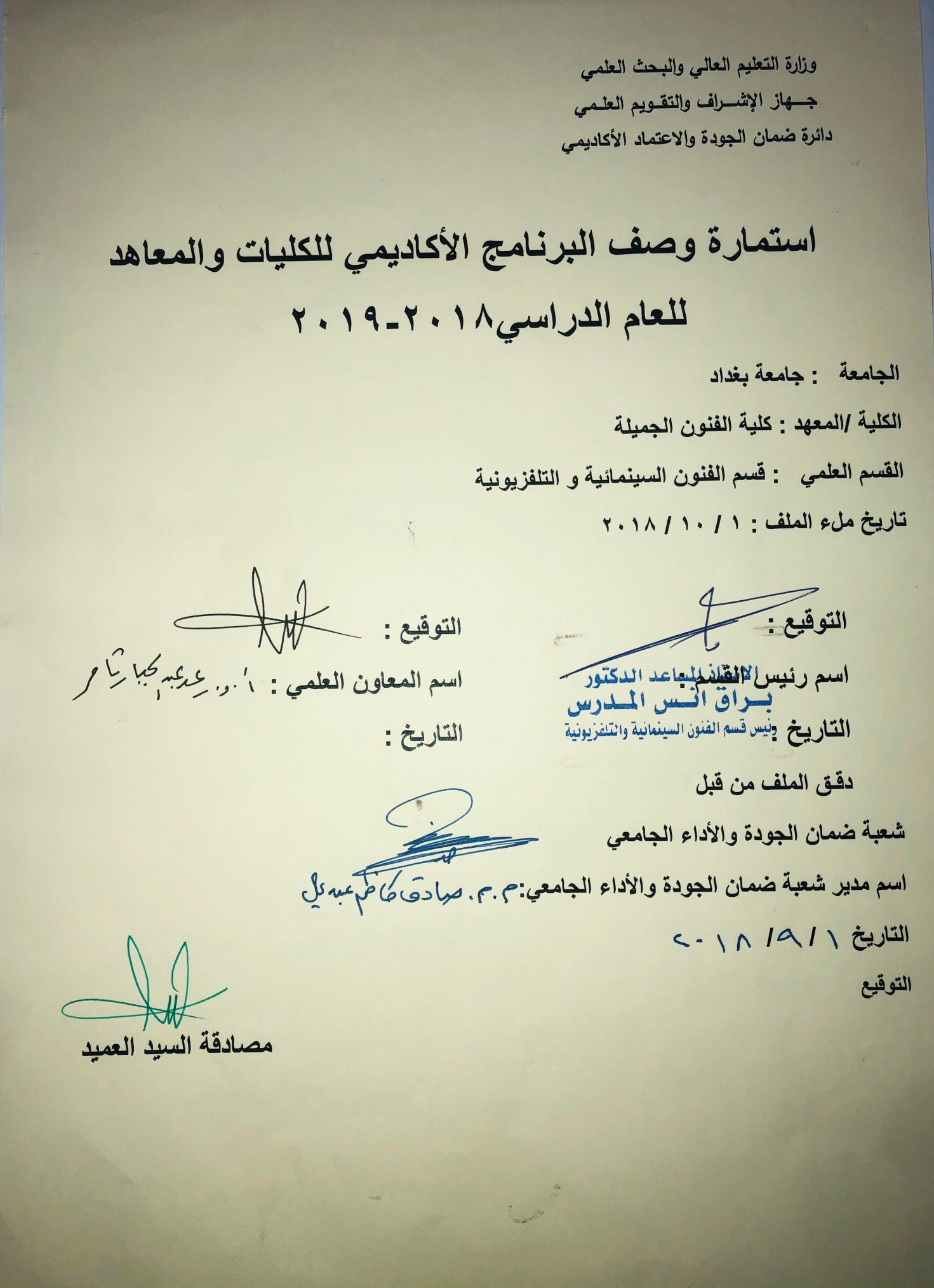 وصف تصميم المنطق الرقميوصف المقررالمؤسسة التعليميةكلية الفنون الجميلةالقسم الجامعي / المركزقسم الفنون السينمائية والتلفزيونيةاسم / رمز المقررتطبيقات تصويراشكال الحضور المتاحةطلبة الدراسات الصباحية/ قسم الفنون السينمائية والتلفزيونيةالفصل / السنةفرع التصوير / المرحلة الرابعةعدد الساعات الدراسية (الكلي)90 ساعة دراسيةتاريخ اعداد هذا الوصفاهداف المقررتعليم الطلبة تطبيقات للسينما والتلفزيون، من خلال التعرف على ماهية التصوير واساليبه، وكذلك التعرف على ادوات المصور في السينما والتلفزيون ومعدات عمله، وتعليم الطلبة كيفيات التطبيق العملي والنظري لعنصر مهم من عناصر لغة الوسيط السينمائي والتلفزيوني، خصوصا فيما يخص كيفية الاستفادة من عنصر التصوير في انجاز مشروع التخرج وماهي التوظيفات الجمالية والدرامية التي يمكن انتاجها من خلال الفهم الواعي للكاميرا.الاهداف المعرفية أ 1: تعليم الطالبة على كيفية استغلال المهارات والادوات التي تتيحها الكاميرا توظيفها دراميا جمالياً. الاهداف المهارتية الخاصة بالمقررب 1 – شروحات نظرية لكل موضوع اسبوعي ومن ثم اجراء تطبيقات عملية ميدانية او داخل الاستوديو السينمائي والاستوديو التلفزيوني على ما تم اخذه وشرحه نظرياً.طرائق التعليم والتعلمشرح نظري وتنظيري لكل موضوع اسبوعي داخل القاعة الدراسية وعمل التطبيقات العملية للمادة النظرية ميدانيا او داخل الاستوديوهات.طرائق التقييمامتحان نظري: بواقع امتحانين في كل  فصلامتحان عملي: يخضع الطالب المطبق لامتحان عملي على الكاميرا او تنفيذ بعض الافكار البسيطة صورياً.ج – الاهداف الوجدانية والقيميةج 1طرائق التعليم والتعلمطرائق التقييمد- المهارات العامة والتأهيلية المنقولة (المهارات الاخرى المتعلقة بقابلية التوظيف والتطور الشخصي)د1- واجبات عملية من خلال تصوير التمارين المطلوبة وبشكل اسبوعي.الاسبوعالساعاتمخرجات التعلم المطلوبةاسم الوحدة / المساق او الموضوعطريقة التعليمطريقة التقييم3جماليات توظيف حجوم اللقطات في العمل الفنيمحاضرة نظريةتقديم بيبر واسئلة مباشرة3التطبيقات لجماليات توظيف حجوم اللقطات في العمل الفنيمحاضرة نظريةتقديم بيبر واسئلة مباشرة3مشاهدةمحاضرةتطبيقيةعرض النتاجات على الشاشة3جماليات حركات الكاميرا في العمل الفنيمحاضرة نظريةتطبيقات عملية3تطبيقات لجماليات حركات الكاميرا في العمل الفنيمحاضرة نظريةتطبيقات عملية داخل الاستوديو3مشاهدةمحاضرة نظريةعرض النتاجات على الشاشة3امتحان3التكوين في اللقطةمحاضرة نظرية وتطبيقاتتطبيقات داخل الاستوديو عن انواع العدسات3تطبيقات لتكوين في اللقطةمحاضرة نظرية وتطبيقاتتطبيقات داخل الاستوديو عن حجوم اللقطات3مشاهدةمحاضرة نظرية وتطبيقاتعرض النتاجات على الشاشة3صناعة التقرير التلفزيونيمحاضرة نظرية وتطبيقاتتطبيقات ميدانية3صناعة التقرير التلفزيونيمحاضرة نظريةتحضير تطبيقات مباشرة3مشاهدةمحاضرة تطبيقيةعرض النتاجات على الشاشة3جماليات زوايا التصويرمحاضرة نظرية وتطبيقاتتطبيقات عملية3تطبيقات لجماليات زوايا التصويرمحاضرة نظريةمشاهدة تطبيق زوايا التصوير3مشاهدةمحاضرة نظرية وتطبيقاتعرض النتاجات على الشاشة3امتحانمحاضرة نظرية3صناعة المشهد الدراميمحاضرة نظريةمشاهدة نماذج فلمية3تطبيقات لصناعة المشهد الدراميمحاضرة نظرية وتطبيقاتتطبيقات صناعة مشهد3جماليات  الاضاءة محاضرة نظرية وتطبيقاتتطبيقات ادائية للطلبة3تطبيقات لجماليات الاضاءةمحاضرة نظريةمشاهدة نماذج فلمية وكتابة تقرير3جماليات التصوير في الاضاءة الطبيعية و الاصطناعيةمحاضرة نظريةتطبيقات 3تطبيقات التصوير في الاضاءة الطبيعية و الاصطناعيةمحاضرة نظرية وتطبيقاتتطبيقات 3امتحانالكتب المقررة المطلوبةالمراجع الرئيسية (المصادر):فهم السينما + اللغة السينمائية + المعجم السينمائي+ الاخراج السينمائي لقطة بلقطة+ السينما الرقميةأ. الكتب والمراجع التي يوصي بها  : (المجلات العلمية، ....): مجلة الاكاديمي، كل المجلات السينمائية العربية.ب. المراجع الالكترونية، مواقع الانترنيت:موقع كلية  الفنون الجميلة + موقع ويكبيديا + مواقع الميكنك السينمائي + مواقع تخصصية عن السينما